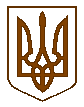 УКРАЇНАЧЕРКАСЬКА МІСЬКА РАДАДЕПАРТАМЕНТ ЕКОНОМІКИ ТА РОЗВИТКУDEPARTMENT OF ECONOMY AND DEVELOPMENT18000, м. Черкаси, вул. Б. Вишневецького, 36, тел/факс.: (0472) 32-01-88, е-mail: depec @ukr.netЗвітпро періодичне відстеження результативності регуляторного акту –«Про встановлення граничного рівня цін на окремі види ритуальних послуг» КП «Комбінат комунальних підприємств».         1.Вид та назва регуляторного акта, відстеження результативності якого здійснюється       Рішення міської ради від 03.11.2009 № 1373 «Про розгляд проекту регуляторного акту «встановлення граничного рівня цін на окремі види ритуальних послуг» КП «Комбінат комунальних підприємств».         2.Назва виконавця заходів з відстеження результативності регуляторного актаДепартамент економіки та розвитку  Черкаської  міської ради        3.Цілі прийняття акта:1. Приведення тарифів у відповідність до законодавчої бази та до розміру економічно обґрунтованих витрат на їх виробництво.2. Встановлення вартості надання ритуальних послуг з урахуванням інтересів населення в отриманні необхідних послуг.3. Відкритість та прозорість структури тарифів для споживачів. Покращення фінансового стану підприємства.       4.Строк виконання заходів з відстеження результативності регуляторного акта 08.03.2017 по 07.04.2017          5.Тип відстеження (базове, повторне або періодичне)     Періодичне.        6.Заходи, за допомогою яких буде здійснюватися відстеження результативності регуляторного акта Звіти комунального підприємства КП «Комбінат комунальних підприємств».       7. Дані та припущення, на основі яких відстежувалась результативність, а також способи одержання данихПроект цього регуляторного акта розміщувався на офіційному веб - порталі Черкаської міської ради, міського голови, виконавчого комітету та у газеті «Черкаський край» від 08.03.2017 №10. За період відстеження проекту рішення на адресу Департаменту економіки та розвитку від фізичних та юридичних осіб звернень чи зауважень не надходило.       8.Показники результативності регуляторного актаВідстеження результативності дії зазначеного регуляторного акта передбачається за наступними критеріями:- рівень рентабельності; - рівень покриття витрат, пов'язаних з наданням ритуальних послуг та виготовленням і реалізацією предметів ритуальної належності. 9.Оцінка можливих результатів реалізації регуляторного акта та ступеня досягнення визначених цілей        Цілі можуть бути досягнуті, оскільки, проектом рішення чітко встановлено тариф граничного рівня цін на окремі види ритуальних послуг.Директор департаменту економіки та розвитку                                                              І.І.УдодГолубченко А.Л.322851